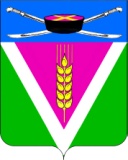 АДМИНИСТРАЦИЯ НОВОЛЕУШКОВСКОГО СЕЛЬСКОГО ПОСЕЛЕНИЯ ПАВЛОВСКОГО РАЙОНАПОСТАНОВЛЕНИЕ        от__09.11.2021_                                                             № _148ст-ца НоволеушковскаяОб утверждении Порядка выдачи согласия в письменной форме владельцем автомобильной дороги на строительство, реконструкцию,капитальный ремонт и ремонт пересечений и примыканий к автомобильным дорогам общего пользования местного значения Новолеушковского сельского поселения Павловского района В соответствии с пунктом 3 части 5.3 статьи 20 Федерального закона от 08 ноября 2007 года № 257-ФЗ «Об автомобильных дорогах и о дорожной деятельности в Российской Федерации и о внесении изменений в отдельные законодательные акты Российской Федерации», п о с т а н о в л я ю:1. Утвердить Порядок выдачи согласия в письменной форме владельцем автомобильной дороги на строительство, реконструкцию, капитальный ремонт и ремонт пересечений и примыканий к автомобильным дорогам общего пользования местного значения Новолеушковского сельского поселения Павловского района, согласно приложению к настоящему постановлению.2. Настоящее постановление обнародовать путем размещения на сайте администрации Новолеушковского сельского поселения Павловский район в информационно-телекоммуникационной сети «Интернет» http: //Новолеушковское.рф/, на информационных стендах, расположенных на территории Новолеушковского сельского поселения Павловский район».3. Контроль за выполнением настоящего постановления оставляю за собой.4. Настоящее постановление вступает в силу со дня его официального обнародования.Глава Новолеушковского сельского поселения Павловского района 	                   В.А. БеланПриложение к постановлению администрации Новолеушковского сельского поселения Павловского района  от ________________ №____Порядок выдачи согласия в письменной форме владельцем автомобильной дороги на строительство, реконструкцию, капитальный ремонт и ремонт пересечений и примыканий к автомобильным дорогам общего пользования местного значения Новолеушковского сельского поселения Павловского района1. Порядок выдачи согласия в письменной форме владельцем автомобильной дороги в целях строительства, реконструкции, капитального ремонта и ремонта пересечений и примыканий к автомобильным дорогам общего пользования местного значения (далее - Порядок) разработан в соответствии с пунктом 3 части 5.3 статьи 20 Федерального закона от 08 ноября 2007 года № 257-ФЗ «Об автомобильных дорогах и о дорожной деятельности в Российской Федерации и о внесении изменений в отдельные законодательные акты Российской Федерации» и устанавливает правила подачи и рассмотрения заявления о предоставлении согласия в письменной форме владельцем автомобильной дороги местного значения Новолеушковского сельского поселения Павловского района (далее – поселение) в целях строительства, реконструкции, капитального ремонта, ремонта являющихся сооружениями пересечения автомобильной дороги местного значения поселения с другими автомобильными дорогами (далее - пересечение) и примыкания автомобильной дороги местного значения к другой автомобильной дороге (далее - примыкание), а также перечень документов, прилагаемых к заявлению о предоставлении такого согласия.2. Согласие в письменной форме владельца автомобильной дороги местного значения поселения, содержащее обязательные для исполнения технические требования и условия (далее - согласие), выдается лицу в целях строительства, реконструкции, капитального ремонта, ремонта пересечений и (или) примыканий (далее - заявитель) на основании письменного заявления, поданного в администрацию поселения.3. В заявлении указывается:1) наименование заявителя;2) данные о заявителе:для физического лица, в том числе индивидуального предпринимателя - фамилия, имя, отчество (при наличии); сведения о государственной регистрации физического лица в качестве индивидуального предпринимателя; идентификационный номер налогоплательщика; место жительства; контактный телефон (с указанием кода города), факс (при наличии, с указанием кода города), адрес электронной почты (при наличии);для юридического лица - полное наименование с указанием организационно-правовой формы; сведения о государственной регистрации 2юридического лица; идентификационный номер налогоплательщика; почтовый адрес; контактный телефон (с указанием кода города), факс (с указанием кода города), адрес электронной почты;3) цель получения согласия (строительство, реконструкция, капитальный ремонт, ремонт пересечения и (или) примыкания) с указанием информации о составе и сроках проведения работ;4) кадастровые номера земельных участков (в случае, если такие земельные участки сформированы и осуществлена их постановка на государственный кадастровый учет);5) планируемое место пересечения и (или) примыкания с указанием дислокации относительно автомобильной дороги местного значения поселения (километраж/пикетаж, справа/слева);6) способ получения согласия (почта, факс, электронная почта).4. К заявлению прилагаются:1) схема планируемого пересечения и (или) примыкания на земельных участках полосы отвода и придорожной полосы автомобильной дороги местного значения в масштабе 1:500 с отображением на ней:пересечения и (или) примыкания;границ полосы отвода и придорожных полос автомобильной дороги местного значения;2) проект организации дорожного движения на период проведения работ и после них;3) сведения об утверждении документации по планировке территории (в случаях строительства, реконструкции пересечения и (или) примыкания).5. Заявление подписывается заявителем, а также заверяется печатью (при наличии).6. Владелец автомобильной дороги местного значения поселения (далее - владелец автомобильной дороги) в течение рабочего дня с даты получения заявления регистрирует его.7. По обращению заявителя владелец автомобильной дороги обязан предоставить ему сведения о дате приема заявления и его регистрационном номере.8. В течение двух рабочих дней с даты регистрации заявления владелец автомобильной дороги проверяет состав и полноту сведений и документов, указанных в пунктах 3 и 4 настоящего Порядка, и принимает решение о рассмотрении заявления или об отказе в рассмотрении такого заявления.9. В случае если заявителем представлены не в полном объеме сведения и документы, указанные в пунктах 3 и 4 настоящего Порядка, владелец автомобильной дороги в срок, указанный в пункте 8 настоящего Порядка, направляет заявителю мотивированный отказ в рассмотрении заявления в письменной форме с указанием основания отказа.10. Владелец автомобильной дороги принимает решение об отказе в выдаче согласия в случае, если:1) владелец автомобильной дороги не уполномочен выдавать такое согласие;32) сведения, предоставленные в заявлении, не соответствуют цели получения согласия.11. В случае принятия владельцем автомобильной дороги решения об отказе в выдаче согласия по основаниям, указанным в пункте 10 настоящего Порядка, владелец автомобильной дороги в течение тридцати календарных дней с даты регистрации заявления направляет заявителю мотивированный отказ в выдаче согласия в письменной форме с указанием основания отказа.12. В случае принятия владельцем автомобильной дороги решения о выдаче согласия, такое согласие оформляется в виде письма владельца автомобильной дороги в адрес заявителя и должно содержать:1) сведения о заявителе, которому выдается согласие;2) цель получения согласия (строительство, реконструкция, капитальный ремонт, ремонт пересечения и (или) примыкания);3) планируемое место пересечения и (или) примыкания с указанием дислокации относительно автомобильной дороги местного значения (километраж/пикетаж, справа/слева);4) кадастровые номера земельных участков, на которых планируется размещение пересечения и (или) примыкания;5) технические требования и условия, обязательные для исполнения;6) срок действия согласия, достаточный для строительства, реконструкции, капитального ремонта, ремонта пересечения и (или) примыкания, но не более трех лет;7) подпись должностного лица владельца автомобильной дороги.13. Согласие, оформленное в соответствии с пунктом 12 настоящего Порядка, в течение тридцати календарных дней с даты регистрации заявления направляется владельцем автомобильной дороги заявителю способом, указанным в заявлении.14. В случае преобразования юридического лица, изменения его наименования или местонахождения либо изменения фамилии, имени, отчества (при наличии) или места жительства физического лица или индивидуального предпринимателя в адрес владельца автомобильной дороги направляется обращение о внесении изменений в согласие с приложением документов, подтверждающих указанные изменения. Внесение изменений в согласие осуществляется владельцем автомобильной дороги в течение трех рабочих дней со дня регистрации данного обращения.15. Заявитель может обжаловать решение, действия или бездействие должностных лиц владельца автомобильной дороги в порядке, предусмотренном законодательством Российской Федерации.Глава Новолеушковского сельского Поселения Павловского района                                                                      В.А.Белан